Youth Service Enrolment Form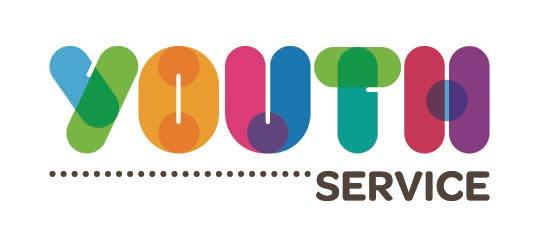 Here to help and support you in your Education, Employment & Training GoalsPERSONAL DETAILSLegal First Name/s    ______________________________Legal Surname/s________________________________Preferred Name/Other names known by____________________________________________________________Date of Birth    DD/MM/Year                     Gender   M / F      Ethnicity ______________________________Iwi/Hapu ____________________________________Address ______________________________________________________________________________________Home Ph.  ________________________Mobile ________________________ FB____________________________Email ________________________________________________________________________________________Family/Whanau/Support contact person:Name ____________________________________ Relationship ___________________ Ph.___________________CONTACT PERMISSIONDo you give permission for us to contact you via: Text ☐     Phone call ☐     Video Call  ☐     Facebook ☐     Email ☐Mob Network provider ________________________________________________When is the best time to contact you? 	        Morning ☐	    	Afternoon ☐	    	Evening ☐           	Anytime ☐_____________________________________________________________________________________________EDUCATION: 1.	I have attended a Secondary School in NZ   No ☐     Yes ☐2.	I have had interventions at school e.g. suspension, truancy etc.   No ☐     Yes ☐	If yes:	Type of intervention/s and number of times_______________________________________________________3.	I have had to leave a Secondary School No ☐     Yes ☐     	If yes:	- Age when left school _______________	- Date left school DD/MM/Year  	- Reason for leaving and why ________________________________________________________________	- Have you attended any further education since then   No ☐  Yes ☐4.	I am currently in Full Time Education or Training    No ☐  Yes ☐    	If yes:	Education Providers Name ____________________________5.	How interested are you in gaining further education/qualifications   	     Not Interested ☐         Possibly Interested ☐        Very Interested ☐	If ‘Not Interested’ please explain why___________________________________________________________6. The qualification I am currently working towards is:	None ☐     NCEA    L1 ☐      L2 ☐         L3 ☐       Other Qualification __________________7.	The qualifications I have gained are:	None ☐     NCEA    L1 ☐      L2 ☐         L3 ☐       Other Qualifications __________________8.	Qualifications with Merit or Excellence?  None ☐   NCEA   L1 ☐        L2 ☐         L3 ☐
_____________________________________________________________________________________________EMPLOYMENT:I am currently in:1. Full Time Work    No ☐  Yes ☐    Employers Name _____________________________________________2. Part Time Work    No ☐  Yes ☐    Employers Name _____________________________________________3. None of the above ☐THINGS FOR MY YOUTH SERVICE COACH TO BE AWARE OFSo we can support you in the best possible way, please tick anything below that is relevant to you:I would like help with getting into further education or training    No ☐  Yes ☐ detail______________________I would like help with gaining a driver’s license:    Learners ☐     Restricted ☐     Full ☐I would like help with gaining part/full time employment    No ☐  Yes ☐ detail___________________________I would like to help with gaining work experience    No ☐  Yes ☐ detail_______________________________I would like help with creating a C.V     No ☐   Yes ☐I would like help with improving my self-esteem    No ☐  Yes ☐ detail_________________________________I would like help with improving my relationship with my family ☐   teachers ☐   peers ☐   others ☐ detail_________________________________________________________________________________I have always lived in this area    Yes ☐  No ☐ detail______________________________________________I live in an isolated area which restricts my education options - No ☐  Yes ☐ detail____________________________________________________________________________________________________________I struggle with education/employment due to a learning disorder - No ☐  Yes ☐detail_________________________________________________________________________________I currently live with    Parent/s ☐    Caregiver ☐   Partner ☐    Friend ☐   Other ☐ detail__________________I have a health condition (physical or mental) - No ☐  Yes ☐ detail__________________________________________________________________________________I regularly use substances e.g. drugs/alcohol etc. - No ☐  Yes ☐ detail__________________________________I have had involvement with CYFS - No ☐  Yes ☐ I have had involvement with Police/Youth Justice - No ☐  Yes ☐ detail_________________________________Youth Service Consent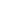  I understand that the information that I provide to CYC Trust (Coast Youth Community Trust) is being provided voluntarily and for the purposes of providing me with the Youth Service. My information will be held by CYC Trust and I understand that under the Privacy Act 1993 I have the right to access and correct any information that CYC Trust may hold about me. Any information held by CYC Trust will be provided to the Ministry of Social Development. I agree that CYC Trust may contact schools, local agencies, organizations or the Ministry of Social Development on my behalf for the purposes of providing me with the Youth Services and that those same schools/agencies/organisations may provide any information that they hold for that same purpose. I understand that I may be contacted by a researcher inviting me to take part in an evaluation of the Youth Service, and that if I am contacted I have the right to choose whether or not I participate in the evaluation. I can expect to be treated with due respect, dignity and confidentiality by the providers/ agencies during the time of my involvement. I understand I can withdraw from the Youth Service at any stage and that I have the right to complain to the Privacy Commissioner if I am concerned about how my personal information is being used or protected by CYC Trust. I also understand that CYC Trust will contact me via text or call once three months after my eighteenth birthday. Privacy Act Statement:There may be something that you share with your youth coach that you would like to remain confidential, however in some circumstances other people may need to be involved to ensure your safety, or the safety of others or the community. In such cases your youth coach will attempt to inform you about this prior to such information being shared. Client Signature: ___________________________________ Date: _________________________Referred by: _____________________________________________________________________